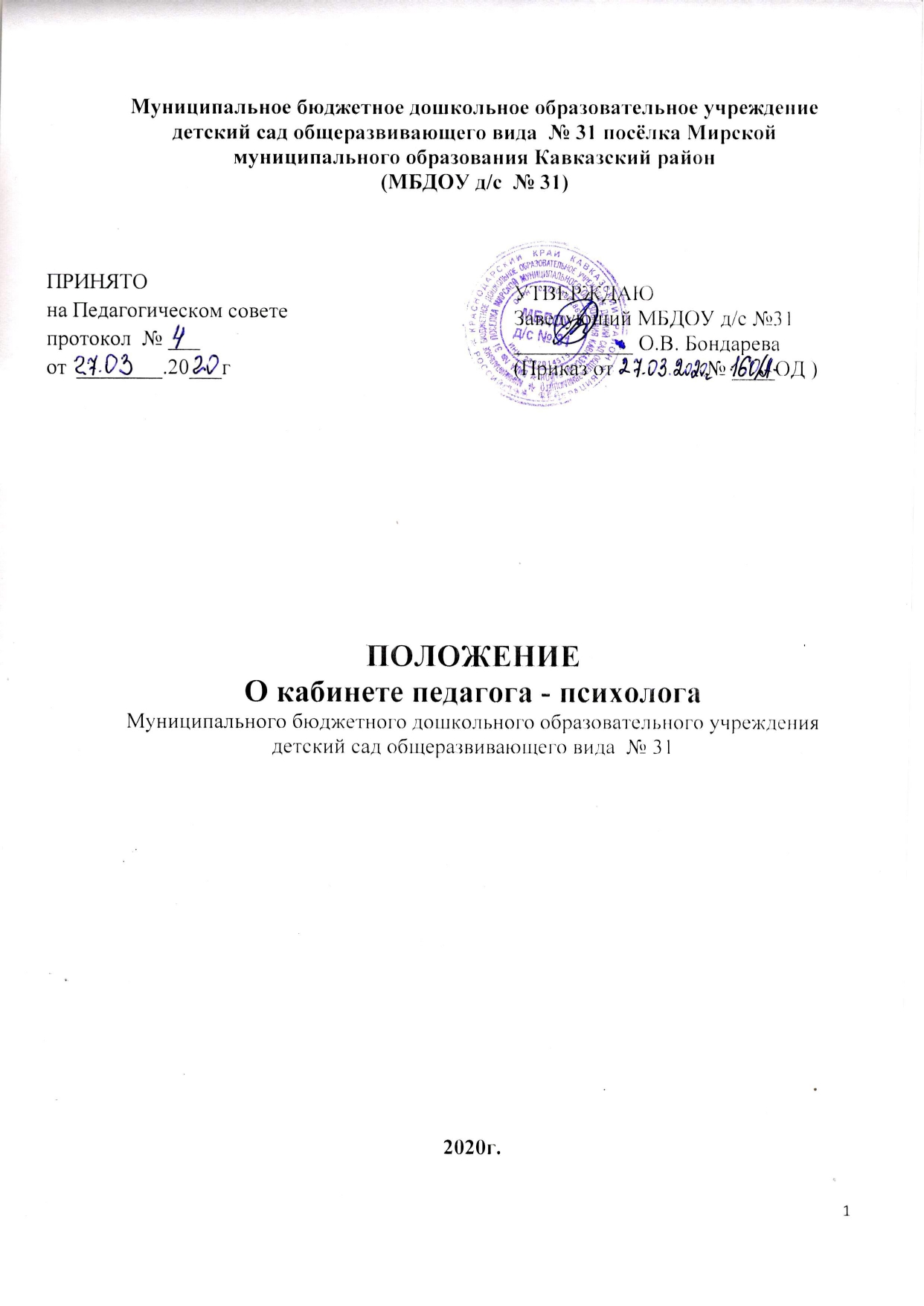 Общие положенияНастоящее Положение, регламентирующее деятельность работы кабинета педагога-психолога, в муниципальном дошкольном образовательном учреждении детский сад  общеразвивающего вида   № 31 посёлка Мирской муниципального образования Кавказский район (далее-Учреждение), разработано в соответствии с	Федеральным законом от 29.12.2012 N 273-ФЗ (ред. от 23.07.2013) «Об образовании в Российской Федерации»,Приказом Минобрнауки России от 30.08.2013 N 1014 «Об утвержденииПорядка организации и осуществления образовательной деятельности по основным общеобразовательным программам образовательным	программам дошкольного образования,ФЗ от 24.07.1998 № 124 – ФЗ (редакция от 25.11.2013 г.) «Об основныхгарантиях ребенка в Российской Федерации»,	Приказом	Минобрнауки РФ от 17.10.2013"Об утверждении федерального государственного образовательного	стандарта дошкольного образования",Постановлением	Главного  государственного   санитарного   врача   РФ от15.05.2013 N 26 «Об утверждении СанПиН 2.4.1.3049-13 «Санитарно- эпидемиологические требования к устройству, содержанию и организации режима   работы   дошкольных    образовательных   организаций"   (вместе   с«СанПиН 2.4.1.3049-13. Санитарно-эпидемиологические правила и нормативы...»,Уставом Учреждения.Кабинет является рабочим местом педагога-психолога.Кабинет необходим для реализации основных направлений деятельности психологической службы.Кабинет организован с целью создания условий, способствующих охране физического и психического здоровья детей, обеспечения эмоционального благополучия, свободному и эффективному развитию способностей каждого ребенка.Основными задачами работы кабинета педагога-психолога являются:- развитие и коррекция личностных качеств детей на каждом возрастном этапе;         - обеспечение психологических условий для оптимального психическогоразвития детей, в том числе - детей с отклонениями в развитии. Важнейшим из них является создание благоприятного психологического климата обучения и воспитания каждого ребенка как в условиях семьи, так и в условиях дошкольного учреждения.      Кабинет педагога-психолога функционирует с учетом специфики Учреждения целях создания оптимальных условий для выполнения современных требований к организации образовательного процесса.Кабинет педагога-психолога представляет собой одно из звеньев единой системы психологической службы системы социальной помощи семье и детям. Он предназначен для оказания своевременной квалифицированной консультативно-методической помощи детям, их родителям (законным представителям) и педагогам Учреждения по вопросам развития, обучения и воспитания, а также адаптации.Специализация кабинета педагога-психолога состоит в том, что он ориентирован на организацию работы педагога-психолога в трех направлениях:помощь воспитанникам Учреждения в обычных условиях;помощь воспитанникам и их родителям (законным представителям);помощь воспитанникам с проблемами в развитии.Адекватность и полноценность функционирования кабинета детского психолога должна базироваться на соответствующем современным требованиям методическом и организационном обеспечении, а также включать необходимое техническое оснащение и оборудование.Контингент обслуживаемых детей кабинета - воспитанники Учреждения в обычных и экстремальных условиях.Особое внимание уделяется детям с отклонениями в развитии, имеющим неярко выраженные нарушения в познавательной деятельности, речи и эмоциональной сфере.Задачи и специфика работы кабинета психолога определяют целесообразность создания его на базе дошкольного учреждения, что обеспечивает регулярность посещения кабинета воспитанниками данного Учреждения, подбор и адаптацию методов и приемов психологического воздействия к конкретным условиям среды и социального взаимодействия детей различных возрастных групп, их родителей, педагогов.Оборудование кабинета должно отвечать СанПиН 2.4.1.3049-13, охраны труда и здоровья всех участников образовательного процесса.Педагог – психолог.На должность педагога - психолога Учреждения назначается специалист с базовым психологическим образованием, а так же лицо, имеющее высшее образование и прошедшее специальную переподготовку в области детской практической психологии.Педагог-психолог активно содействует формированию личностного и интеллектуального потенциала детей.Оказывает психологическую помощь педагогическому коллективу  и родителям (законным представителям) в воспитательно-образовательном процессе.Информирует педагогический совет Учреждения о задачах и специфике коррекционно-развивающей работы.Составляет ежегодный отчёт по схеме, отражающей данные о результатах коррекционной работы, и предоставляет его администрации Учреждения.Повышает свою профессиональную квалификацию и аттестуется в порядке, установленном законодательством Российской Федерации.Функциональные задачи кабинета педагога-психолога.Основными задачами работы кабинета являются:	реализация	поставленных	 профессиональных	целей	и	задач психологической службы;обеспечение комфортного взаимодействия воспитанников и педагогов с                 педагогом-психологом;повышение эффективности просветительской, диагностической и           коррекционно-развивающей работы.При организации кабинета необходимо предусмотреть возможность использования групповых комнат и рекреационных помещений учреждения для проведения различных видов психологической деятельности.Условия обеспечения эффективной деятельности кабинета психолога.Кабинет психолога можно рассматривать как своеобразное поле взаимодействия практического психолога с детьми разного возраста, их родителями и педагогами, в центре которого сосредоточены интересы, прежде всего ребенка.Психологическое обеспечение.Психологическое обеспечение подразумевает создание ситуации наибольшего благополучия для ребенка:	грамотное профессиональное взаимодействие психолога с педагогическим коллективом Учреждения, доброжелательные межличностные воздействия детей и окружающих их взрослых;создание благоприятного для развития детей психологического климатаи организация продуктивного общения со взрослыми и сверстниками;	максимальная	реализация	в	работе	с	детьми	психических возможностей и резервов каждого возрастного периода (сензитивность,«зона ближайшего развития»);	развитие	индивидуальных	особенностей	детей	внутри	каждого возрастного периода (интересы, склонности, способности).Методическое обеспечение.Основной акцент в работе следует сделать на выборе психологических средств для решения задач работы кабинета. Важным является:быстрота и акцентированность обследования на конкретной проблеме;	необходимость	построения	отдельных	диагностических	методик	в форме обучающего эксперимента;выбор  методик  не  связанных  с  громоздкой  процедурой  обработки  -экспресс-методик, основанных на качественном анализе высказываний детей, продуктов их деятельности и способов выполнения ими заданий;эффективность использования различных психологических средстввоздействия существенно повышается при комплексном применении взаимодополняющих средств, как в условиях психологической диагностики и последующей коррекции, так и в условиях психологической поддержки, снятия психоэмоционлаьного перенапряжения, обучения навыкам саморегуляции (ауди-визуальные средства, игровые материалы, применяемые при игротерапии, музыкотерапии и терапии движением).Организационно обеспечение.Организационное обеспечение предполагает подготовку его оборудования, в том числе - методических материалов, документации и реклам.Технические средства (при условии наличия):	система видеозаписи и видеовоспроизведения с набором видеозаписей и слайдов;система звукозаписи и звуковоспроизведения с набором звукозаписей;компьютер;Методические материалы:	кейс практического психолога (набор практических материалов для диагностики и коррекции нарушений развития);набор игрушек и настольных игр (мячи, куклы, пирамиды, кубики,лото, домино и т.д.);	набор материалов для детского творчества (строительный материал, пластилин, краски, цветные карандаши, бумага, клей);библиотека практического психолога.Обязательные условия.Соблюдение санитарно-гигиенических норм:чистота кабинета;исправная мебель;озеленение;наличие системы проветриванияСоблюдение техники безопасности, наличие инструкций и журнала трехступенчатого контроля по технике безопасности.Наличие правил поведения в кабинете.Организационные зоны кабинета педагога – психолога.Зона взаимодействия с воспитанниками содержит:	материалы к диагностико – коррекционным методикам и тестам в соответствии с возрастной дифференциацией воспитанников;материал	для	творческой	деятельности	детей	(бумага,	цветные	ипростые карандаши, краски, пластилин и др.);	предметы для осуществления сюжетно – ролевых игр (маски, костюмы и т.д.);наборы геометрических форм, мозаик, конструкторов;ковер, подушки, мягкие игрушки;столы, стульяЗона	взаимодействия	с	педагогами	и	родителями	(законными представителями) для формального и неформального общения содержит:анкетные бланки, бланки опросников, печатный материал;	литературу по проблемам возрастного развития детей, особенностей их поведения, а также по вопросам семейных взаимоотношений;литературу	по	проблемам	познавательного,	личностно	–эмоционального	развития	воспитанников,	школьной	готовности, адаптации к новым социальным условиям и др.;информационные	материалы	о	смежных	специалистах	(учитель-логопед,	психиатр,	психоневролог)	и	специализированных	детских учреждениях (центры, консультации, больницы, поликлиники);распечатка с играми и упражнениями для занятий с воспитанниками вдомашних условиях и в учреждении;магнитофон, кассеты;мягкий диван или кресла, стулья.Зона организационно – методической деятельности содержит:	документацию	(нормативную,	специальную,	 организационно	– методическую);литературу	и	печатные	издания	по	повышению	научно	–теоретического уровня и профессиональной компетентности;	программы обработки и анализа данных, полученных в результате диагностической деятельности;письменный стол, стул;компьютерный комплекс.Оформление кабинета психолога.Для	обеспечения	нормальных	условий	работы	педагога-психолога отводят помещение с учетом следующих требований:	пропорционально	спланированное,	и	отвечающее	возможности оборудования необходимых профессиональных зон;хорошо освещенное, с достаточно высоким уровнем звукоизоляции;	цветовые сочетания и общий цветовой фон не должны быть яркими и подавляющими;отбор и размещение мебели и другого оборудования обуславливаетсяспецификой работы педагога-психологаДокументация кабинета психологического сопровождения.Нормативно-инструктивная документация, законодательство Российской Федерации.Индивидуальные карты психологического развития ребенка на каждом возрастном этапе.7.3.Журнал регистрации посещаемости и учета коррекционно-развивающих групповых и индивидуальных занятий по возрастным группам.Журнал обращения родителей (законных представителей).Мониторинг	отслеживания	диагностического	обследования	детей, педагогов, родителей (законных представителей).План работы с педагогами и родителями (законными представителями).График работыРасписание занятий (на каждый месяц)Материалы для работы с родителямиОрганизация управления.8.1.	Непосредственное	руководство	работой	кабинета	психологического сопровождения осуществляется заведующим и старшим воспитателем Учреждения.